RELIGIAKL. IIITEMAT: Medalik znakiem miłości do Matki Bożej.1. Obejrzyj film na YouTubehttps://www.youtube.com/watch?v=vXXgOqZg4Oo2. Uzupełnij podręcznik na str. 98-99.Jeżeli nie masz podręcznika, pokoloruj obrazek: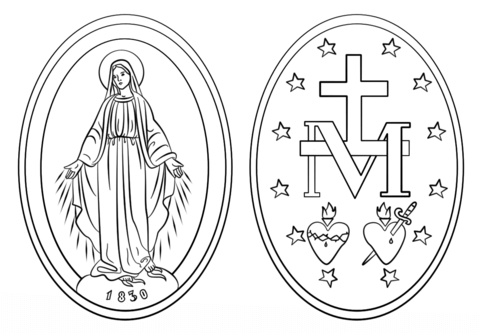 TEMAT: Książeczka- nasz modlitewnik na drogę życia. 1.  Uzupełnij podręcznik na str. 102-103.Jeżeli nie masz podręcznika, rozwiąż rebus:           R   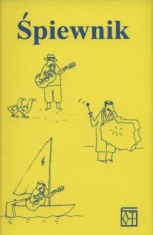 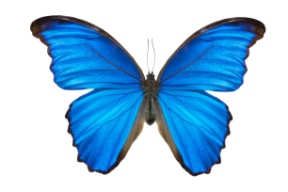 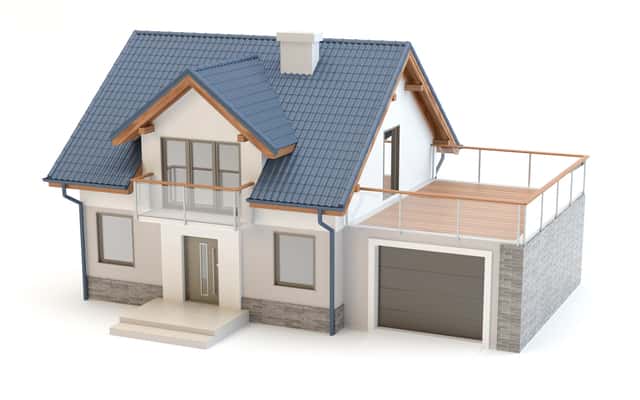            TYL              OM                  RA              ŚPIE monika.czopek@soszwns.edu.pl